Приложение 1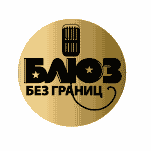 К Положению о проведении   Московского открытого фестиваля детского и юношеского творчества «БЛЮЗ БЕЗ ГРАНИЦ» ЗАЯВКА  ИСПОЛНИТЕЛЯна участие в отборочном этапеМосковского открытого фестиваля детского и юношеского творчества«БЛЮЗ БЕЗ ГРАНИЦ»Полное название коллектива/ФИО солиста:_______________________________________Страна, город (населенный пункт):______________________________________________Список участников:Исполняемый конкурсный репертуар: ФИО педагога/ руководителя коллектива:Технические требования: (количество микрофонов, инструменты, видеопроектор и пр.*____________________________________________________________________________Инструмент/ы, которые участник привозит с собой: ____________________________________________________________________________Сведения для благодарственного письма: * Технические возможности организаторов уточняются участниками в индивидуальном порядке.ВАЖНО! Заявка подается на каждый коллектив/солиста отдельно, с юридически правильным названием коллектива и учреждения, полностью заполненная в печатной форме, в формате листа А4.№ФИО участникаВозрастУчебное заведение (полное название)№Название номераАвторы музыки, словХронометражСсылка/видео1.2.№ФИОКонтакты (телефон, e-mail)№Полное название организацииФИО адресатаДолжность адресата